Маршрут 4 прямое и обратное направление (Угличская 47,      Окружная,       Луговая,       Газовиков      Ковалёва       Угличская 47)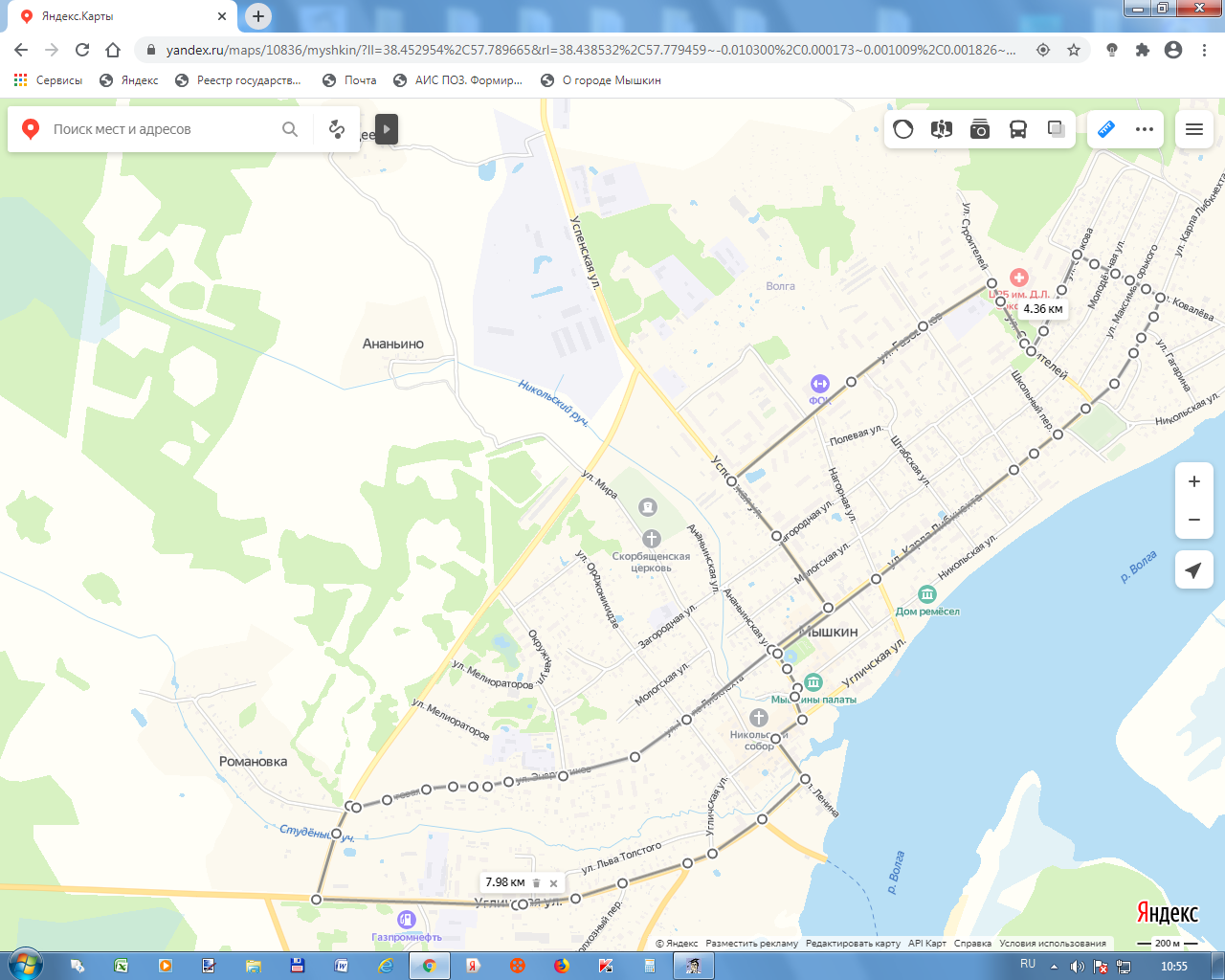 